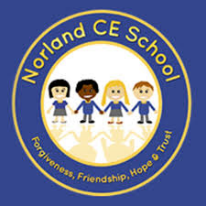 Your PTFAFirst Half – Autumn TermThe first half of the Autumn term has been a period of change over for the PTFA. During the AGM, held on Thursday 21 September, the following people were appointed as Officers; Lindsey Daubney – Chair, Liz Clark – Treasurer and Victoria Southwart – Secretary.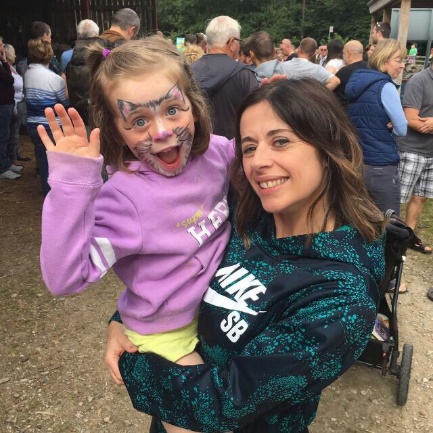 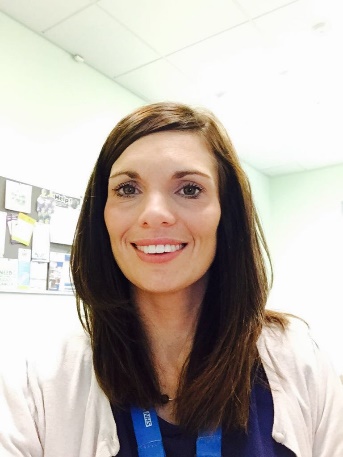 Liz Clark			   Vicki SouthwartLiz has a daughter, Evelyn, in year 1. Liz will be organizing all the finances and keeping track of the fundraising monies that we raise. If you purchase anything and require repayment please pass your receipts to Liz.Vicki has a daughter, Isabelle, in year 1 and a younger son, Joshua. Vicki will be mailing out all meeting correspondence and taking minutes at the meetings. If you would like to receive an email copy of the minutes please give your email address to Vicki.Friday TreatsAt the last meeting it was agreed to start selling Friday Treats of sweets and popcorn after school at the end of each week up until the half term holidays.  So far, the money you have raised from these sales are £152.00.  This money will go a long way in helping to fund a coach for a school trip or maybe it can be included in the fundraising for the badly needed new school stage. This will be agreed at the next meeting.Parent & Toddler GroupThis new school year has also seen the opening of the PTFA Parent & Toddler Group which meets weekly on a Tuesday at St Luke’s Church, from 9.30am – 10.45am.  If you are a parent of a small child and need a chance to get out of the house and socialize its well worth trying this group.  It’s a great place for your child to be entertained with the provided toys, in the friendly environment of the church.  Please mention this group to friends and family to help increase attendance. Tea and coffee is provided along with cake. We ask for a small donation which will go towards PTFA fundraising.VolunteersWe are always looking for willing volunteers to help out at events. If you are unable to attend meetings we would still like to hear from you so that we can add your name to the volunteer list. Also, if you have ideas for fundraising events we are all ears!  The more creative, the better. Let the school office know and we will do our best to organize an event that helps to bring that extra bit more money into your PTFA and ultimately the school and in turn, your child will benefit in the process.Easyfundraising.co.ukDon’t forget to register at easyfundraising.co.uk to help raise money for your PTFA. Just search Norland PTFA so every time you shop, at over 3100 shops on-line, the PTFA receives a percentage of your spend.Secret Santa ShopSanta’s elves are busy working away to make sure the Secret Santa Shop appears at your school again this Christmas. Please look out for a form for your child to fill in so that they can buy their loved ones a Christmas gift. This year we are also including presents for their brothers and/or sisters.Don’t forget to follow us on Facebook at 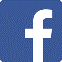 Norland CE School PTFA